AMICALE PHILATELIQUE DE LA DORDOGNE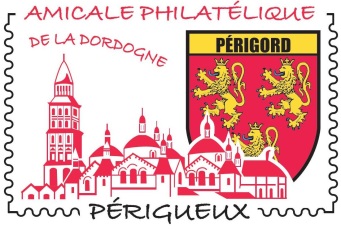 Association régie par la loi du 1er juillet 1901Déclarée sous le numéro W243001357 le 22 mai 1956Préfecture de la Dordogne N° SIREN : 809 083 538 - Code APE : 9499ZAffiliation à la Fédération Française des Associations Philatéliques sous le N° : APDD 382 - Région XIV= = = = = = = = = = = = = = = = = = = = = = = = = = = = = = = = = = = = = = = = = = = = = = = = = = = = = = = = = = = = = =  Aquitaine Passion Collection 2021Les 2 et 3 octobre, l’Amicale Philatélique de la Dordogne organisera le 48e congrès régional à l’Espace Gérard Philipe de Coulounieix-Chamiers. Les associations philatéliques des départements de Dordogne, Gironde, Landes, Lot-et-Garonne et Pyrénées-Atlantiques vont dresser le bilan de l'activité philatélique et préparer les actions et manifestations futures en Aquitaine. Ce congrès régional n'a été organisé en Dordogne que rarement depuis sa création, la dernière datant de 2016, à Agonac.Une exposition compétitive régionale est mise en place. Un catalogue de présentation de l'événement et de l'exposition sera édité et distribué sur place pendant les deux jours.Une carte postale et un timbre à date créés spécialement par Pierre BARA seront proposés aux visiteurs en souvenir de cet évènement !Des stands de négociants en timbres et autres oblitérations permettront aux philatélistes de la région, qu'ils soient débutants ou confirmés, de "chiner" auprès de spécialistes qu'ils n'ont pas l'habitude de rencontrer. Ces journées permettront également au grand public de découvrir le timbre et la passion des "collectionneurs" à travers l'ensemble des activités proposées pendant ces deux jours, mais aussi en parcourant plus de 1000 pages d'album présentées dans le cadre de l'exposition philatélique.Congrès Philatélique Aquitaine, à l’Espace Gérard Philippe, avenue Winston Churchill à Coulounieix-ChamiersEntrée libre et gratuite et les conditions sanitaires en vigueur à cette date seront appliquéesTéléphone de l’organisateur : 06 08 26 51 40Courriel de l’organisateur apdd24.perigueux@gmail.comSite de l’organisateur : http://www.apdd-24.fr 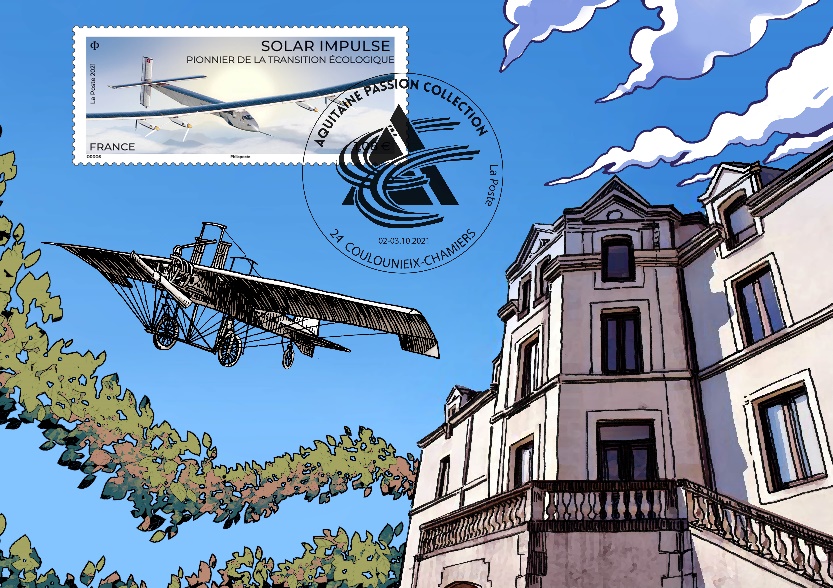 